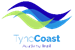 PERSON SPECIFICATION – DIRECTOR OF SCHOOL IMPROVEMENTKey: Where AssessedA – Application FormC – CertificatesI – InterviewR - ReferencesPlease set out how you meet the essential and if appropriate desirable criteria in your application form.  The person specification will be used to shortlist candidates for interview.CRITERIAEssential/DesirableWhere assessedQualifications and Education1Educated to degree levelEA/C2Qualified Teacher Status (QTS)EA/C3Qualified Ofsted Inspector DA/C4Professional development tailored to senior leadership e.g. NPQHDA/CExperience and Knowledge5Demonstrable experience of senior leadership in education with thorough knowledge of the statutory requirements, frameworks and legislation applicable to Multi Academy Trusts and the wider educational landscapeEA, I, R6Consistent track record at a senior level of school improvementEA, I, R7Experience of successful involvement in Ofsted inspectionsEA, I, R8Experience of working collaboratively with senior leaders in other schools to achieve shared priorities and/or of supporting other schools9Experience of working with Local Governing Boards, Trustees, Executive Teams and external stakeholdersEA, I, R10Experience of successful contribution towards school self-evaluationEA, I, R11Experience of accurately analysing and interpreting quantitative and qualitative data to evaluate school performance and identify school improvement prioritiesEA, I, R12Up to date knowledge and understanding of pedagogical and curriculum strategiesEA, I, R13Proven track record of developing and successfully implementing whole school strategies to rapidly improve student outcomesEA, I, R14A thorough understanding of how young people learn and the core features of effective curriculum planning, delivery and assessmentEA, I, R15Wide, current knowledge and understanding of national and local education policy and research and how it translates into the schools’/trusts contextEA, I, R16A strong track record of school-to-school support, as an NLE or SLE with measurable impactDA, I, RSkills17Excellent communication skills and the ability to develop strong professional relationshipsEA, I, R18Skilled in coaching, developing and enabling othersEA, I, R19Able to delegate effectively and manage the performance of othersEA, I, R20Able to drive forward strategic priorities and translate these into practical actions which enables staff and students to succeed and maximise impactEA, I, RPersonal Attributes 21A commitment to safeguarding and promoting the welfare of children and young peopleEA, I, R22Models good practice and leads by example with integrity, positivity, resilience and clarityEA, I, R23Highly effective, adaptive and credible leader, who inspires the respect and support of others and is a strong visible presence for the TrustEA, I, R24Personal integrity and a commitment to fairness and equalityEA, I, R25Passionate about improving the quality of education and education outcomes for all studentsEA, I, R